le Père Noël	un renne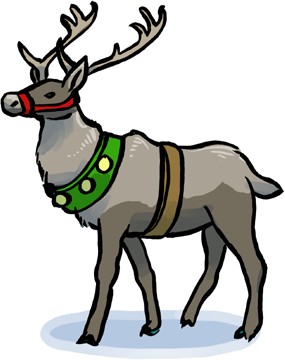 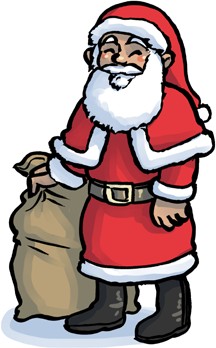 un traineau	un lutin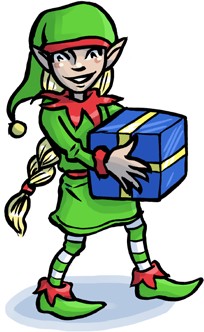 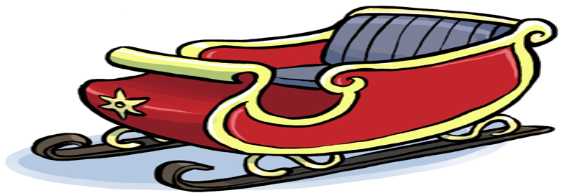 un sapin (de Noël)	un sac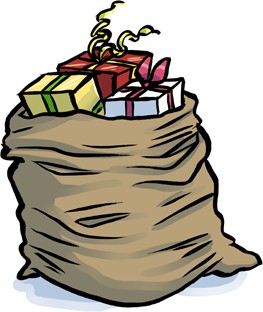 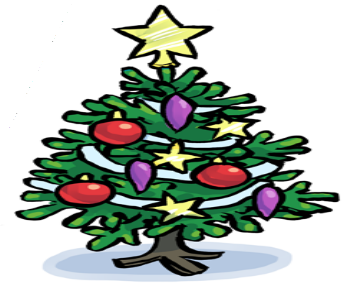 un cadeau (de Noël)	des boules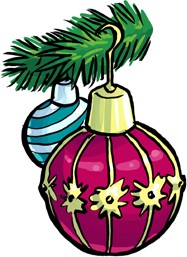 (de Noël)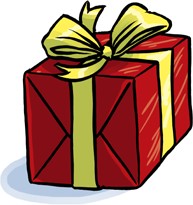 Vocabulaire de Noëldes guirlandes	une bougie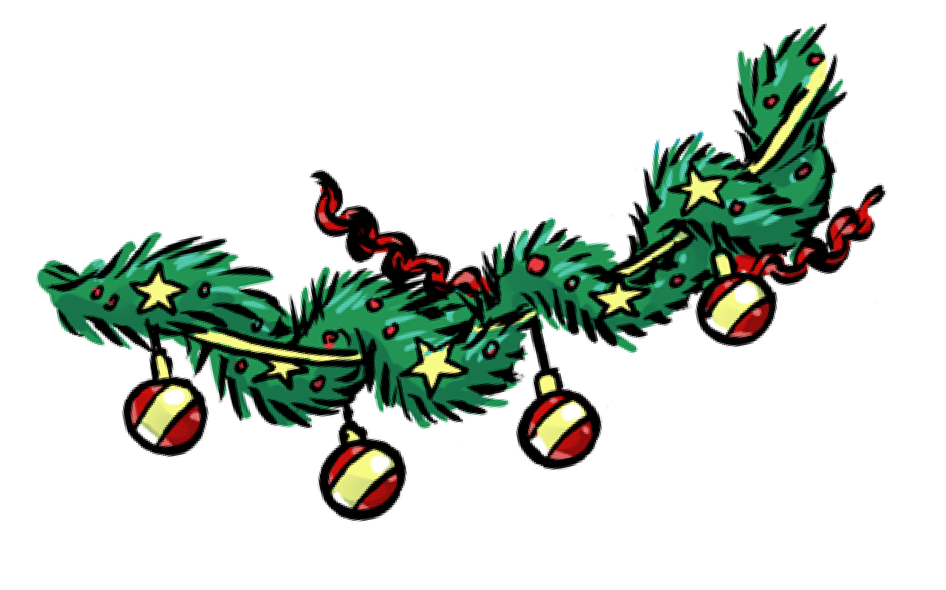 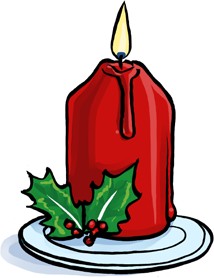 un ange	un flocon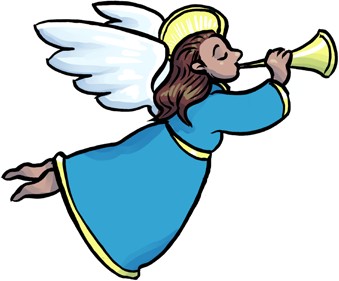 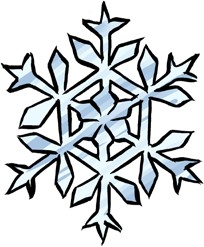 de neigeun bonhomme	une étoile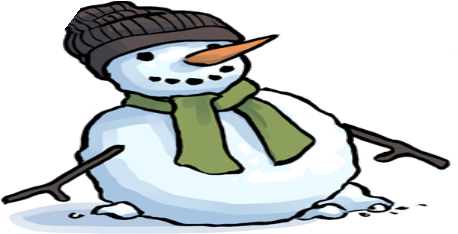 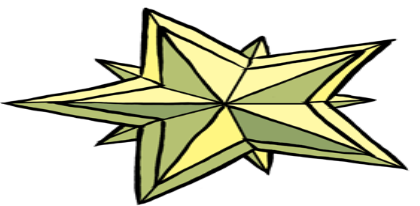 de neigeune crèche	une buche (de Noël)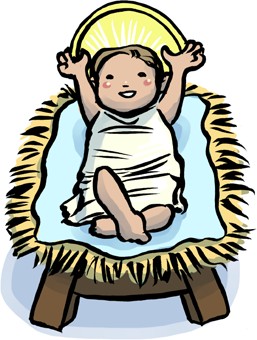 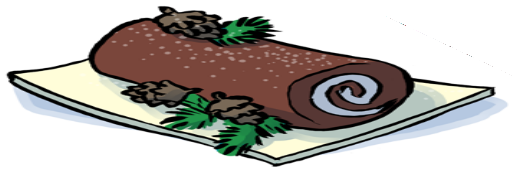 Je relieDra streck från bilderna till rätt ord.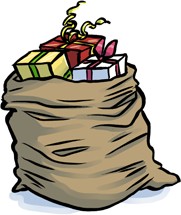 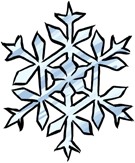 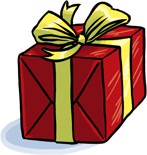 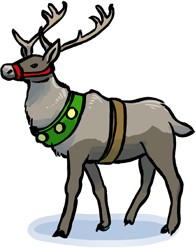 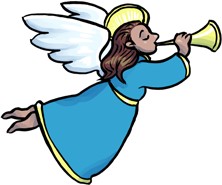 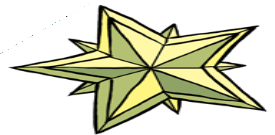 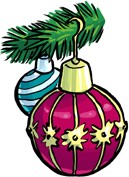 une étoile le Père Noël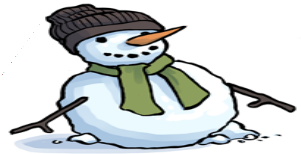 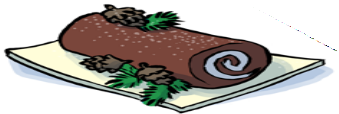 un cadeau (de Noël) une buche (de Noël) un sacune crèche un renne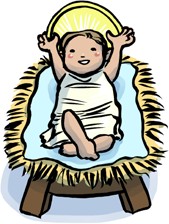 des boules (de Noël) un lutinun sapin (de Noël) un flocon de neige des guirlandes une bougie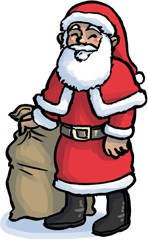 un angeun bonhomme de neige un traineau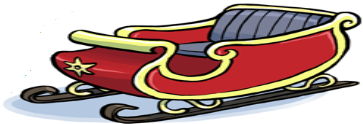 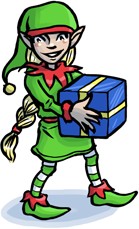 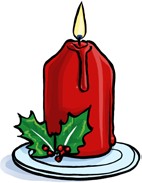 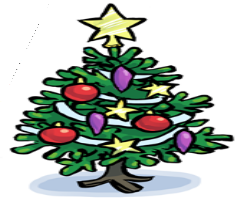 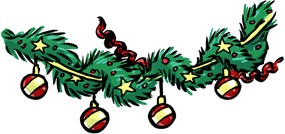 